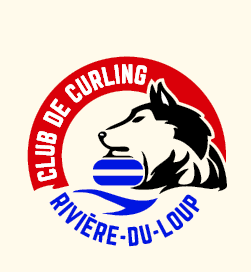 Nom de l’équipe :Nom de l’équipe :Responsable de l’équipe : Téléphone : Nom des joueusesCourrielCapitaine :Vice-Capitaine :Deuxième pierre :Première pierre :Nom de la joueuse substitut CourrielNom :Commentaires et ou contraintes :Commentaires et ou contraintes :INFORMATIONS IMPORTANTES INFORMATIONS IMPORTANTES Coordonnées du ClubCentre de curling Prelcoa/s Mme Claudette Caron20, Chemin des ScoutsRivière-du-Loup (Québec) G5R 0G7Téléphone : 418-862-7171*Courriel : curlingrdl@gmail.comInscriptionPar envoi d’un courriel* ou dépôt format papier au CentreDate limite :  28 février 2023Cout par équipe : 200.00 $Payable par chèque ou argent comptant (sur place) après confirmation de votre inscription.